КЛАССНЫЙ ЧАС «СЕРДЦЕ РОССИИ – ЮГРА»Смирнова Марина ЕвгеньевнаМБОУСОШ №4 г. Советский«Детей надо воспитывать на том, что рядом, что доступно – не на подвиге вообще, а на делах своих земляков»Академик Д. ЛихачевПредставляю вашему вниманию классный час в форме познавательной игры «Сердце России – Югра». Материалы данной разработки могут быть полезны учителям начальных классов, классным руководителям, педагогам – организаторам, библиотекарям для проведения урочных и внеурочных занятий с обучающимися 3-5 классов. Опыт работы показывает, что использование информационно-коммуникационных технологий с другими технологиями при проведении классного часа в форме познавательной игры стимулирует познавательную активность обучающихся к изучению истории родного края и  способствует патриотического воспитания подрастающего поколения. Цель: воспитание у подрастающего поколения чувства уважения и гордости за прошлое и настоящее Югры.Задачи:Познавательные:а) познакомить обучающихся  с историческим и культурным наследием автономного округа; б) повысить информационную культуру обучающихся.Воспитательные:а) сплотить детский коллектив;б) воспитывать у обучающихся  нравственные качества личности.Эстетические:а) развивать творческие способности обучающихся;б) развивать в обучающихся способности видеть и ценить прекрасное.способность ощущать эмоциональную атмосферу эпохи войны.Коррекционно-развивающие:а) коррекция и развитие личностных качеств обучающихся, эмоционально-волевой сферы;б) коррекция и развитие мелкой моторики рук.Оборудование: мультимедийная установка, столы, компьютер.Материал: слайдовая презентация, раздаточный материал, оценочное табло.Правила игры:вопросы задаются каждой команде, а затем озвучивается  правильный ответ.Форма проведения: познавательная игра.Слайд 1: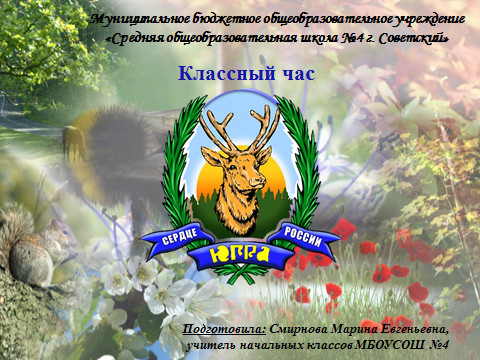 ХОД КЛАССНОГО ЧАСА.(Звучит хантыйская музыка. Выходят 5 обучающихся.)Слайд 2: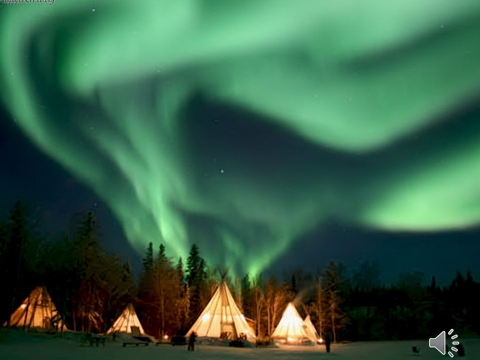 Смирнова Кира:Соединив леса и горы,Озёра, реки и луга,Раскинулась в своих просторахХанты-Мансийская земля!Солдатова Настя:Все о тебе стихи слагают,Они летят во все края.Ты всей земле теперь известна,Ханты-Мансийская земля!Алехин Иван:Край ты мой - моя Югория, 
Край лесов и озёр голубых. 
Ты мой мир, моя история, 
И мой дом на просторах твоих.
         Сорокина Варя:Югорский край, моя седая Русь,
Я именем твоим горжусь!Я счастлив, что живу твоей судьбой,
Что я грущу и радуюсь с тобой.Коростелина Маша:Ты прошла дорогу длинную,Помнишь ты времена Ермака.Пусть летят над землёю былинною 
 Дорогие для сердца слова.Слайд 3: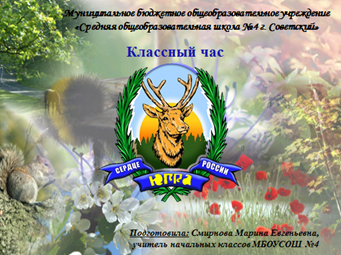 Ведущий: Буся, пася, пече – так народы ханты и манси приветствуют друг друга. И поэтому с этого же приветствие я начинаю наш классный час. Как вы уже наверное догадались оно посвящено ХМАО.Мы живём на Югорской земле. И у нашего Севера есть своя история, которая жива памятью. Память эта – в самом народе. В национальных промыслах, в деревянных строениях, своеобразных избушках на курьих ножках, в музыкальных инструментах, песнях, легендах, сердце народов, населяющих эту землю.   Югре исполняется 900 лет. И мы сегодня с вами отправимся в путешествие по удивительно богатому природному краю, где живем мы с вами, и где живут коренные жители: ханты и манси.Слайд 4:(просмотр мультфильма)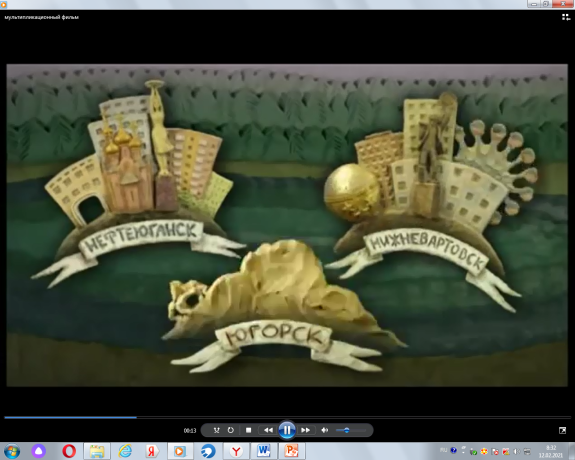 Слайд 5:Ведущий:Мы с вами сегодня, друзья дорогие.Начнем про Сибирь интересный рассказ.Нас ждут на пути и увалы большие,И тайны шаманов, и предков наказ.Мы вспомним приход Новгородского люда,Колчаны Кучума, отряд Ермака,Узнаем немало о нашей Сибири,И станет нам ближе родная Югра.Ведущий: И поможет нам в этом познавательная игра «Сердце России – Югра», которая посвящена 900 Югры. Но для того, чтобы начать игру нам надо познакомиться с правилами. Они у Вас есть на ваших столах:1. За правильные ответы  вам будут выдаваться «Югринки».2. За плохую дисциплину в команде  у вас будут забираться «Югринки».3. У каждой команды есть по 1 возможности за игру воспользоваться помощью нашего гостя.Ведущий: Сегодня у нас в гостях Колеватова Людмила Владимировна, Отличник Народного образования, Почетный гражданин Советского района, почетный член Окружной общественной организации войны и труда.(Слово Колеватовой Л.В)Ведущий: В нашей игре участвует 4 команды (приветствие команд):1. «Бобрята».2. «Боровичок»3. «Югрята»4. «Совята»Ведущий: И так начнем…В 2018 году исполняется 900 лет первому подтвержденному упоминанию Югры  в русских исторических летописях и относится оно к временам Владимира Мономаха.Вопрос 1: Как называлась  эта летопись?Слайд 6: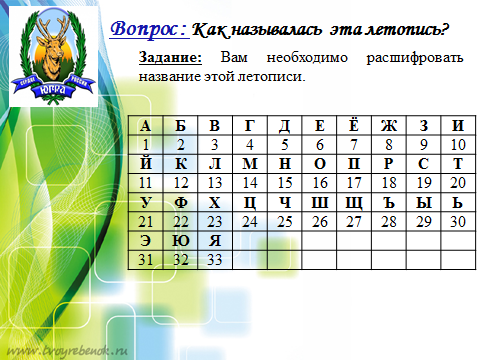 Задание: Вам необходимо расшифровать название этой летописи. Для этого у вас есть зашифрованное слово и шифр к нему. Вам необходимо расшифровать название этой летописи: Слайд 7: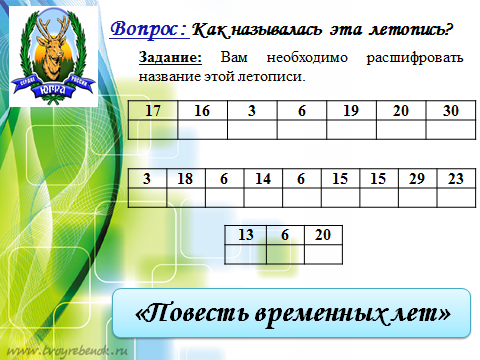 ОТВЕТ: «Повесть временных лет».Слайд 8: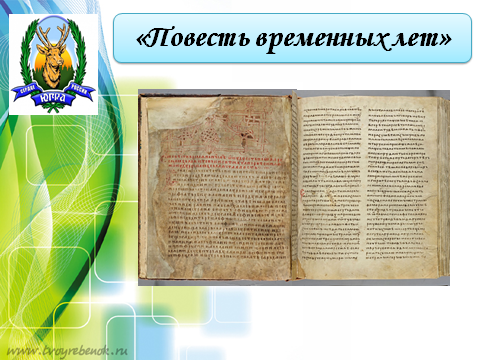 Ведущий: Летописец сообщает: «Послал я отрока своего в Печору, к людям, которые дань дают Новгороду. И пришел отрок мой к ним, а оттуда пошел в землю Югорскую. Югра – это люди с языком непонятным, и соседствуют с самоядью в северных странах. Не понять языка их, но показывают железо и машут руками, прося железа; и если кто даст им железо – или нож, или секиру, они взамен дают меха».Ведущий: Столица древнего угорского княжества, является легендарным археологическим памятником Сибири и была обнаружена археологами 23 года назад. В нем было найдено 9 городищ и укрепленных поселений. Его окрестили «Сибирской Троей».Слайд 9: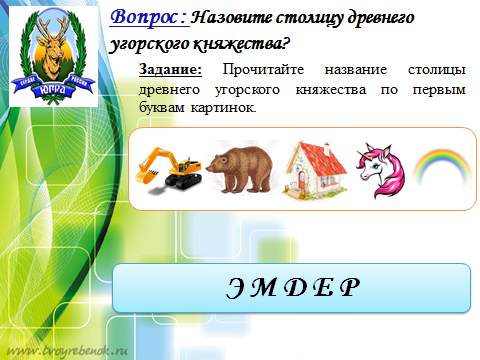 Вопрос 2: Назовите столицу древнего угорского княжества?Задание: Прочитайте название столицы древнего угорского княжества по первым буквам картинок.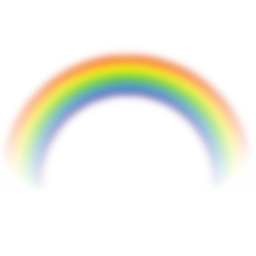 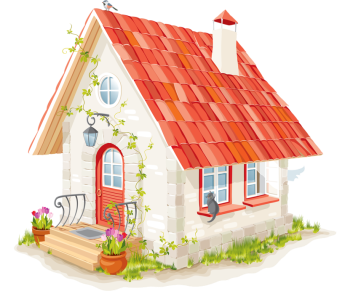 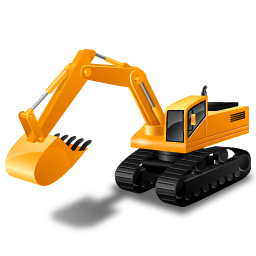 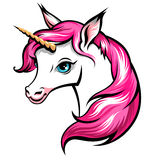 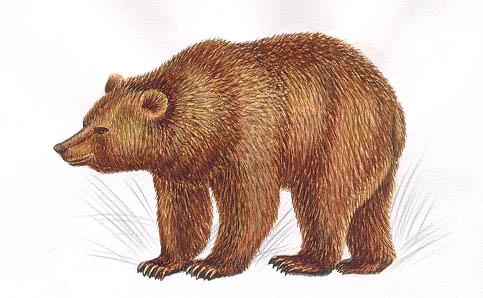 ОТВЕТ: «Столица древнего угорского княжества Эмдер»Слайд 10: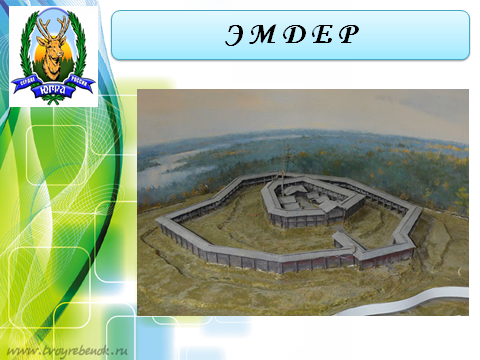 Ведущий: Уникальные археологические находки, найденные на территории Эмдера свидетельствуют о том, что там были развиты кузнечное, бронзолитное, косторезное, кожевенное ремесла и ткачество.Ведущий: В 1981 году этот наследник российского престола в ходе своего путешествия посетил Сургут и Самарово (будущий Ханты-Мансийск)Слайд 11: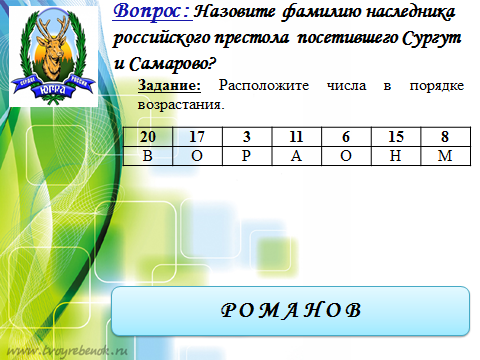 Вопрос 3: Назовите фамилию наследника российского престола посетившего Сургут и Самарово (будущий Ханты-Мансийск).Задание: Каждой букве соответствует число. Расположите числа в порядке возрастания и вы сможете прочитать фамилию наследника российского престола.ОТВЕТ: Николай Александрович Романов (Император Николай II)Слайд 12: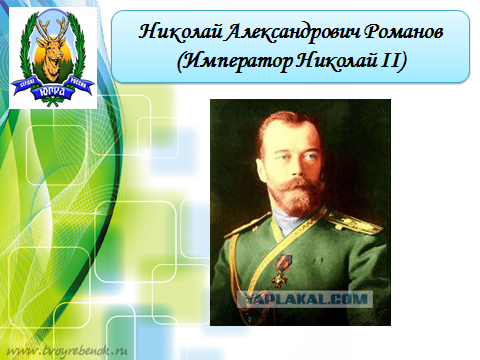 Ведущий: Один интересный факт, когда Николай Александрович Романов прибыл в Самарово крестьяне окружили его и просили принять его их скромные дары: собольи шкурки, живых медведей, оленя, лисицу, вышитые скатерть, полотенца и кедровые орехи. Дары гость принял, а живых зверей приказал выпустить на свободу.Ведущий: 46 лет назад Владимир Высоцкий написал стихотворение «Тюменская нефть».Слайд 13: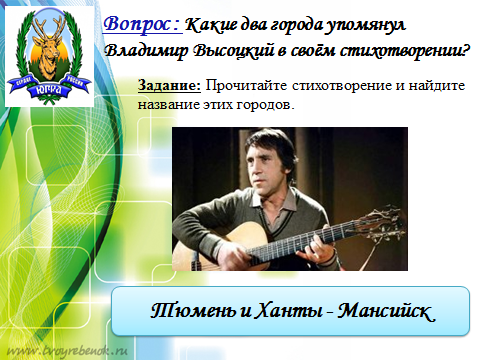 Вопрос 4: Какие два города упомянул Владимир Высоцкий в своем стихотворении?Задание: Прочитайте стихотворение и найдите название этих городов.
И нефть пошла! Мы, по болотам рыская,
Не на пол-литра выиграли спор –
Тюмень, Сибирь, земля ханты-мансийская
Сквозила нефтью из открытых пор.Моряк, с которым столько переругано, –
Не помню уж, с какого корабля, –
Все перепутал и кричал испуганно:
«Земля! Глядите, братики, – земля!»И шлю депеши в центр из Тюмени я:
Дела идут, все боле-менее,
Что – прочь сомнения, что – есть месторождение,
Что – больше «более» у нас и меньше «менее»...И бил фонтан и рассыпался искрами,
При свете их я бога увидал:
По пояс, он с двумя канистрами
Холодный душ из нефти принимал.ОТВЕТ: Тюмень и Ханты – Мансийск.Слайд 14: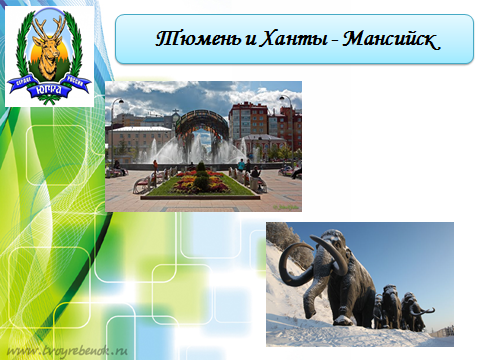 Ведущий: Салманов Фарман Курбан-оглы в августе 1957 года самовольно увел свою геологическую экспедицию в Сургут, уверенный в том, что там есть нефть. Его пытались отстранить от работы, однако нефтяник продолжал бурение. 21 марта 1961 года первая скважина в районе селения Мегион дала фонтан нефти. После открытия Фарман отправил Н. С. Хрущеву телеграмму следующего содержания: «Я нашел нефть. Вот так, Салманов».Ведущий: На территории Советского района был организован один из первых заповедников России и первый заповедник в Западной Сибири и Тюменской области. Это государственный заповедник «Малая Сосьва».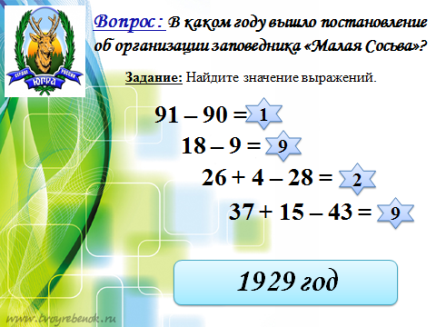 Слайд 15:Вопрос 5: В каком году выщло постановлении об организации Северо – Уральского (Кондо - Сосьвинского) государственного боброво- соболиного охотничьего заповедника?Задание: Найдите значение выражений. Результаты выражений помогут назвать год образования заповедника.91 – 90 = 118 – 9 = 926 + 4 – 28 = 237 + 15 – 43 = 9ОТВЕТ: 1929 год.Слайд 16: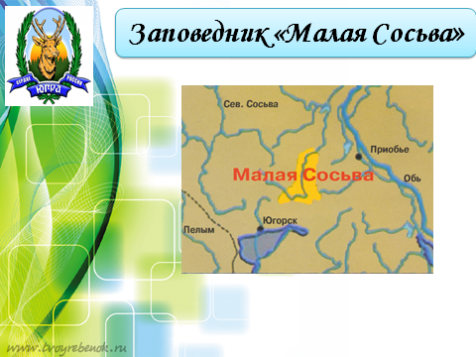 Ведущий: Его территория составляла площадь около 800 тыс.га. Список животных составлял 44 вида, птиц –158.Ведущий: Первые улицы Советского были названы в 1962 году.Слайд 17: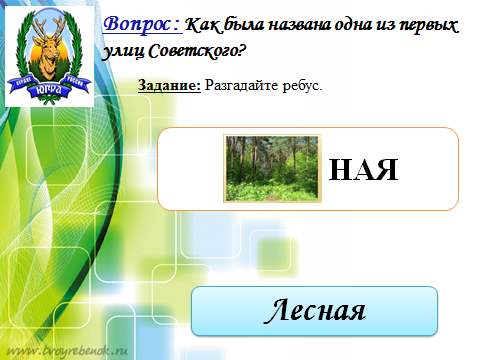 Вопрос 6: Как была названа одна из первых улиц Советского?Задание: Разгадайте ребус.НАЯ 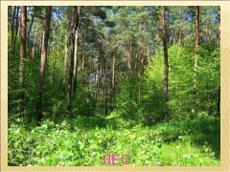 Слайд 18: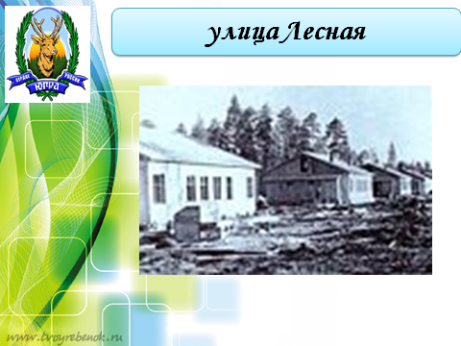 Ведущий: Первыми улицами города были Лесная и Зои Космодемьянской. Через год, в феврале было уже 4 улицы. В августе 1963 г. пришел первый поезд (вместо здания вокзала стояло 2 вагончика).Ведущий: На этом наша игра «Сердце России – Югра», которая посвящена 900 летию Югры закончилась.  И пока наше жюри подводит итоги, я бы хотела, чтобы вы продолжили следующие фразы:- Сегодня меня порадовало…- Сегодня меня огорчило…- Мне запомнился…- Мне было интересно…(ответы обучающихся)Слайд 19:Ведущий: Пришло время подвести итоги и представляем слово Людмиле Владимировне:1. «Бобрята».2. «Боровичок»3. «Югрята»4. «Совята»(подведение итогов и награждение)Ведущий: Сейчас перед нами выступят ребята нашего класса с хантыйским танцем.(хантыйский танец)Ведущий:Прошел классный час, пора расставаться.Но с вами друзья, мы не будем прощаться.И пусть улетит и печаль и тоска.Не будем прощаться, а крикнем …. Пока.АБВГДЕЁЖЗИ12345678910ЙКЛМНОПРСТ11121314151617181920УФХЦЧШЩЪЫЬ21222324252627282930ЭЮЯ3132331716361920303186146151529231362020173116158ВОРАОНМ